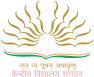 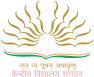 Wanted teachers, purely temporary on contractual basis (subject to availability of vacancy) for the AcademicSession 2024-25, as per details given below. Interview will be held in Vidyalaya campus on 06th  MARCH 2024 at 09:00 A.M. onwards (Bring original testimonials with a set of self attested photocopies along with passport size photograph). No TA/DA will be paid for attending the interview.S.No.Name of PostEssential Minimum QualificationRemuneration01Primary Teacher (PRT)10+2 in any discipline with 50% marks from any board with JBT/PTC or equivalent from recognized University BA/B.Com./B.Sc. with B.Ed is also eligible (Proficiency to teach in English & Hindi)Pass in CTET for Primary conducted by CBSE in accordance with the Guidelines framed by the NCTE for the purpose10+2 in any discipline with 50% marks from any board with JBT/PTC or equivalent from recognized University BA/B.Com./B.Sc. with B.Ed is also eligible (Proficiency to teach in English & Hindi)Pass in CTET for Primary conducted by CBSE in accordance with the Guidelines framed by the NCTE for the purposeMonthly Consolidated Rs.21250/-02PRT(Music)1) Senior Secondary School Certificate with 50% marks or Intermediate with 50% marks or its equivalent and Bachelor Degree in Music or equivalent from a recognized University. 2) Competence to teach through English/Hindi media.1) Senior Secondary School Certificate with 50% marks or Intermediate with 50% marks or its equivalent and Bachelor Degree in Music or equivalent from a recognized University. 2) Competence to teach through English/Hindi media.Monthly Consolidated Rs.21250/-03TGT (English, Maths, Social Science, Sanskrit)Graduation in Subject(s) concerned with at least 50% marks in aggregate with B.Ed. or B.Sc. with60% OR BA with 55% without B.Ed.Pass in CTET for Secondary conducted by CBSE in accordance with the Guidelines framed by the NCTE for the purposeGraduation in Subject(s) concerned with at least 50% marks in aggregate with B.Ed. or B.Sc. with60% OR BA with 55% without B.Ed.Pass in CTET for Secondary conducted by CBSE in accordance with the Guidelines framed by the NCTE for the purposeMonthlyConsolidated Rs.26250/-04PGT (All Subjects)Except PGT (Computer Science)Master Degree with at least 50% marks in aggregate in concerned subject with B.Ed.Master Degree with at least 50% marks in aggregate in concerned subject with B.Ed.MonthlyConsolidated Rs.27500/-05PGT (Computer Science)At least 50% marks in aggregate in any of the following: B.E or B. Tech. (Computer Science/IT) from a recognized University or equivalent Degree or Diploma from an institution/ university recognized by the Govt. of India.                                            OR B.E or B. Tech. (any stream) and Post Graduate Diploma in Computers from recognized University.                                            OR M.Sc (Computer Science)/ MCA or Equivalent from a recognized University.                                            OR B.Sc (Computer Science) / BCA or Equivalent and Post Graduate degree in subject from a recognized University.                                         OR Post Graduate Diploma in Computer and Post Graduate degree in any subject from recognized University. OR ‘B’ Level from DOEACC and Post Graduate degree in any subject.                                           OR ‘C’ Level from ‘DOEACC’ Ministry of Information and Communication Technology and Graduation. At least 50% marks in aggregate in any of the following: B.E or B. Tech. (Computer Science/IT) from a recognized University or equivalent Degree or Diploma from an institution/ university recognized by the Govt. of India.                                            OR B.E or B. Tech. (any stream) and Post Graduate Diploma in Computers from recognized University.                                            OR M.Sc (Computer Science)/ MCA or Equivalent from a recognized University.                                            OR B.Sc (Computer Science) / BCA or Equivalent and Post Graduate degree in subject from a recognized University.                                         OR Post Graduate Diploma in Computer and Post Graduate degree in any subject from recognized University. OR ‘B’ Level from DOEACC and Post Graduate degree in any subject.                                           OR ‘C’ Level from ‘DOEACC’ Ministry of Information and Communication Technology and Graduation. MonthlyConsolidated Rs.27500/-06Computer InstructorBE/B.Tech(Computer Science)/BCA/MCA/M.Sc. (Electronics with computer Science component) B.Sc. (Computer Science) OR Bachelor’s /Master degree in any Science subject/Mathematics from recognized universitywith Post Graduate Diploma in Computer Application from Government recognized University/Institute. OR Post Graduate Degree in any subject with Post Graduate Diploma in Computer application fromGovernment recognized University/Ö” Level from DOEACC.BE/B.Tech(Computer Science)/BCA/MCA/M.Sc. (Electronics with computer Science component) B.Sc. (Computer Science) OR Bachelor’s /Master degree in any Science subject/Mathematics from recognized universitywith Post Graduate Diploma in Computer Application from Government recognized University/Institute. OR Post Graduate Degree in any subject with Post Graduate Diploma in Computer application fromGovernment recognized University/Ö” Level from DOEACC.Monthly consolidated Rs.21250/-for Class-III to V and Rs.26250/- for Class-VI to X07DEO (Data Entry Operator)Any Graduate with at least 50% marks in concerned subjects and good typing speed in English and Hindi with knowledge of Tally (ERP 9)                             ORAny degree/Diploma in Computer Application/Science  with at least 50% marks in the concerned subjects and Computer knowledge with Tally (ERP 9)                             OR Data entry operator course from any recognized institute with knowledge of Tally (ERP 9)                           Preference will be given to person having good Typing speed in both English and Hindi and relevant experienceAny Graduate with at least 50% marks in concerned subjects and good typing speed in English and Hindi with knowledge of Tally (ERP 9)                             ORAny degree/Diploma in Computer Application/Science  with at least 50% marks in the concerned subjects and Computer knowledge with Tally (ERP 9)                             OR Data entry operator course from any recognized institute with knowledge of Tally (ERP 9)                           Preference will be given to person having good Typing speed in both English and Hindi and relevant experienceMonthlyConsolidated Rs. 15000/-08Coaches for sports activities/(Athletics&Team events)M.P.Ed. /B.P.Ed./D.P. Ed. Skilled and qualified experts with diploma/degree from recognized institute.M.P.Ed. /B.P.Ed./D.P. Ed. Skilled and qualified experts with diploma/degree from recognized institute.Monthly ConsolidatedRs.21250/-09Instructor for Classical Folk /DanceGovt. Recognized Degree/Diploma in Dance (Any) and Professional competency in DanceGovt. Recognized Degree/Diploma in Dance (Any) and Professional competency in DanceMonthly Consolidated Rs.21250/-10CounselorEssential Qualification required M.A./M.Sc. (Psychology) from a recognized college or University OR M.A./M.Sc./M.com with B. ED/M. ED qualification+ Regular one year Post Graduate Diploma in Guidance and Counseling.Desirable qualification required minimum of 1-year experience in providing Career/EducationalCounseling to students at schools or Working knowledge and experience in placement bureaus or Registration with Rehabilitation Council of India as Vocational counselor.Essential Qualification required M.A./M.Sc. (Psychology) from a recognized college or University OR M.A./M.Sc./M.com with B. ED/M. ED qualification+ Regular one year Post Graduate Diploma in Guidance and Counseling.Desirable qualification required minimum of 1-year experience in providing Career/EducationalCounseling to students at schools or Working knowledge and experience in placement bureaus or Registration with Rehabilitation Council of India as Vocational counselor.Monthly consolidated Rs.25000/-11Spoken English Instructor1)Graduation with English as one of the subjects 2) Certificate of degree /diploma in spoken English course programme of not less than 06 months.1)Graduation with English as one of the subjects 2) Certificate of degree /diploma in spoken English course programme of not less than 06 months.Monthly Consolidated Rs.18750/-12Yoga Instructor1)Graduation in any subject or equivalent from a recognized University. 2) One-year Training in Yoga from a recognized Instt.1)Graduation in any subject or equivalent from a recognized University. 2) One-year Training in Yoga from a recognized Instt.Monthly Consolidated Rs.21250/-13NurseGovt. approved Diploma from Recognized institute (GNM/ANM)Govt. approved Diploma from Recognized institute (GNM/ANM)Rs. 750/ Per day 14BALVATIKA TEACHERS and HELPERQualification for Balvatika Teachers shall be as prescribed by NCTE (1) Senior Secondary class (Class XII or its equivalent) from a recognized board with at least 50% marks (ii) Diploma in Nursery Teacher Education/ Pre-school Education childhood Education Programme (D.E.C.Ed) of duration of not less than two years or B.Ed(Nursery) from NCTE recognized Institution.Three caregivers (or helpers) shall be engaged by each of the KVs one per Balvatika class.Qualification for care giver or helper shall be as prescribed by NCERT/NCPCR(1) Secondary class (Class X or its equivalent) from a recognized board minimum, 18 years of age and should have induction training in preschool Education. Or Any person possessing skill training/adequate training as prescribed by NIPCCD, NSDC or any other recognized by the Central Government/ Government/Recognized University/Board.Qualification for Balvatika Teachers shall be as prescribed by NCTE (1) Senior Secondary class (Class XII or its equivalent) from a recognized board with at least 50% marks (ii) Diploma in Nursery Teacher Education/ Pre-school Education childhood Education Programme (D.E.C.Ed) of duration of not less than two years or B.Ed(Nursery) from NCTE recognized Institution.Three caregivers (or helpers) shall be engaged by each of the KVs one per Balvatika class.Qualification for care giver or helper shall be as prescribed by NCERT/NCPCR(1) Secondary class (Class X or its equivalent) from a recognized board minimum, 18 years of age and should have induction training in preschool Education. Or Any person possessing skill training/adequate training as prescribed by NIPCCD, NSDC or any other recognized by the Central Government/ Government/Recognized University/Board.Monthly Consolidated Rs.21250/-(balvatika tr)SALARY FOR HELPER shall be as per the rates applicable for semi-skilled persons15Special EducatorGraduate with B.Ed (Special Education) or B.Ed with 2 years diploma with Special Education. Or Post Graduate professional diploma in Special Education. Or Any other equivalent Qualification approved by rehabilitation council of India & CTET (Paper - II) conducted by CBSE.Graduate with B.Ed (Special Education) or B.Ed with 2 years diploma with Special Education. Or Post Graduate professional diploma in Special Education. Or Any other equivalent Qualification approved by rehabilitation council of India & CTET (Paper - II) conducted by CBSE.Monthly Consolidated Rs.21250/-1) Bilingual proficiency in Hindi and English for all posts. 2) Candidates should bring original and a set of self-attested copies of certificates, testimonials and passport size photograph. 3) Remuneration as per KVS rules. 4) No TA/ DA will be paid for attending the interview. 5) Terms and conditions as per KVS norms. 6) Knowledge of Computer desirable for all posts. 7) In the absence of CTET qualified candidate, candidate without CTET qualified may be considered.1) Bilingual proficiency in Hindi and English for all posts. 2) Candidates should bring original and a set of self-attested copies of certificates, testimonials and passport size photograph. 3) Remuneration as per KVS rules. 4) No TA/ DA will be paid for attending the interview. 5) Terms and conditions as per KVS norms. 6) Knowledge of Computer desirable for all posts. 7) In the absence of CTET qualified candidate, candidate without CTET qualified may be considered.1) Bilingual proficiency in Hindi and English for all posts. 2) Candidates should bring original and a set of self-attested copies of certificates, testimonials and passport size photograph. 3) Remuneration as per KVS rules. 4) No TA/ DA will be paid for attending the interview. 5) Terms and conditions as per KVS norms. 6) Knowledge of Computer desirable for all posts. 7) In the absence of CTET qualified candidate, candidate without CTET qualified may be considered.1) Bilingual proficiency in Hindi and English for all posts. 2) Candidates should bring original and a set of self-attested copies of certificates, testimonials and passport size photograph. 3) Remuneration as per KVS rules. 4) No TA/ DA will be paid for attending the interview. 5) Terms and conditions as per KVS norms. 6) Knowledge of Computer desirable for all posts. 7) In the absence of CTET qualified candidate, candidate without CTET qualified may be considered.1) Bilingual proficiency in Hindi and English for all posts. 2) Candidates should bring original and a set of self-attested copies of certificates, testimonials and passport size photograph. 3) Remuneration as per KVS rules. 4) No TA/ DA will be paid for attending the interview. 5) Terms and conditions as per KVS norms. 6) Knowledge of Computer desirable for all posts. 7) In the absence of CTET qualified candidate, candidate without CTET qualified may be considered.You are advised to download the application form from Vidyalaya websitehttps://viramgaon.kvs.ac.in/You are advised to download the application form from Vidyalaya websitehttps://viramgaon.kvs.ac.in/You are advised to download the application form from Vidyalaya websitehttps://viramgaon.kvs.ac.in/You are advised to download the application form from Vidyalaya websitehttps://viramgaon.kvs.ac.in/You are advised to download the application form from Vidyalaya websitehttps://viramgaon.kvs.ac.in/Sd/PRINCIPALSd/PRINCIPAL